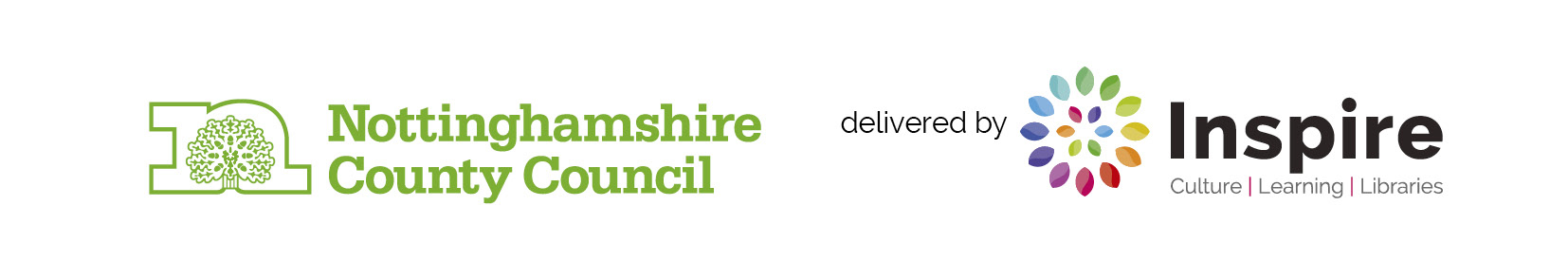 Community Learning and Skills ServiceAbsence and Withdrawal ProceduresAbsence Procedure (Full Course)Withdrawal Procedure (Full Course)Absence and Withdrawal Procedure (Short Course)For short courses (a course lasting between 1 and less than 9 hours and having a maximum of 4 sessions) the following absence and withdrawal procedures should be adopted:If a learner is absent from a session without notification the provider (tutor or support staff) should contact the learner to ascertain whether he/she intends to return to any later sessions. If not a withdrawal form should be completed.A learner should be considered to have withdrawn if he/she has attended for less than 60% of the course. i.e. missed 1 session of a course that lasts for 2 sessions. Or missed 2 or more sessions of a course lasting for 3 or 4 sessions. In such cases learners should be contacted to establish reason for withdrawal and a withdrawal form completed.